　自由に使用することができます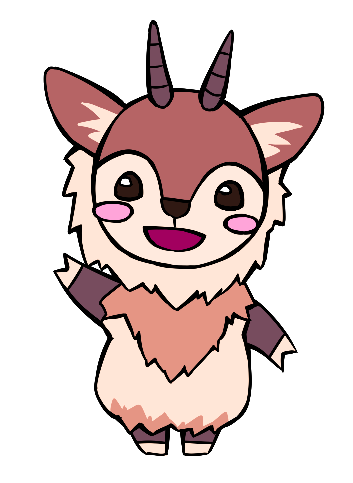 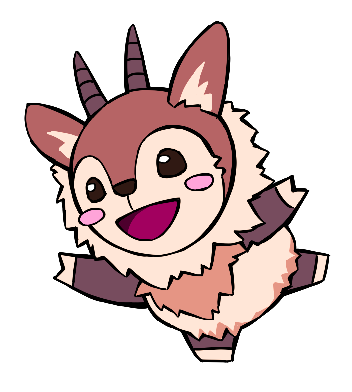 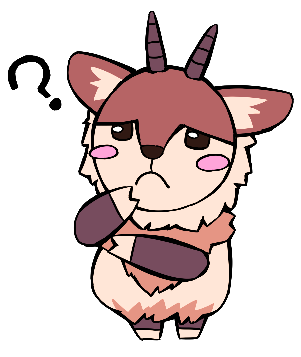 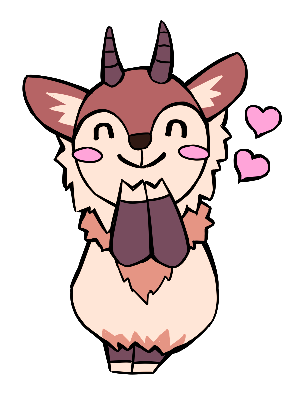 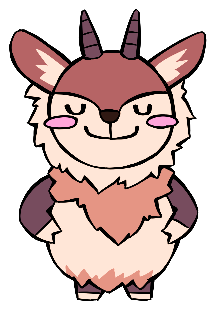 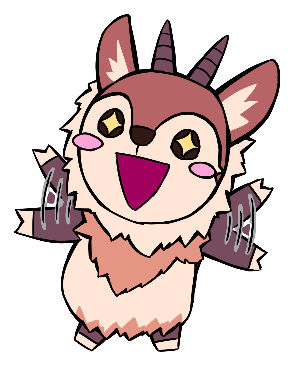 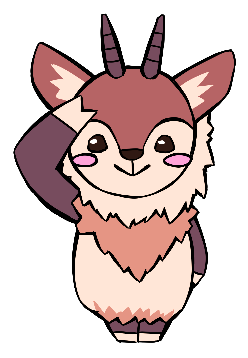 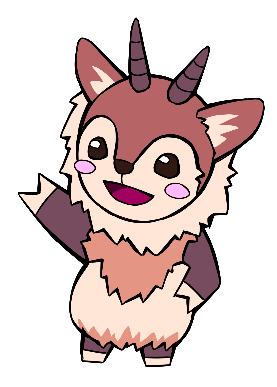 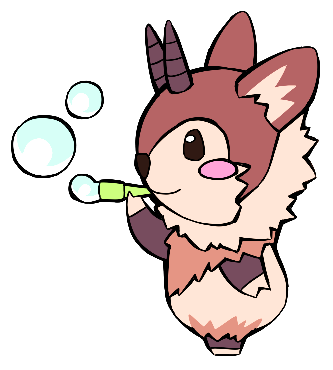 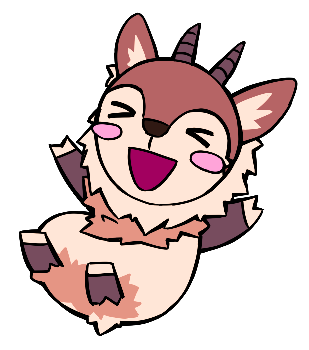 